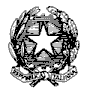 ISTITUTO COMPRENSIVO SCOLASTICO STATALE“CARDARELLI - MASSAUA” Scuola Secondaria di Primo Grado “Cardarelli” - via Scrosati, 4 - 20146 MILANO tel.02471590 fax 0247715482 Scuola Primaria “Massaua” -  via Massaua, 5 -  20146 MILANO tel. 0288444586/7 fax 0288444588ORARIO INTERCLASSE DI TERZAa.s. 2022/23OPZIONI COMPRESENZAFASCIA ORARIA: 8.30-10.30 / 10.30-12.30 / 14.30-16.303^ ALunedìMartedìMercoledìGiovedìVenerdì 1Venerdì 28.45 / 9.45OSSIRIARRIVABENE OSSIRIARRIVABENE OSSIRIARRIVABENE9.45/10.45OSSIRIARRIVABENE OSSIRIARRIVABENEOSSIRIARRIVABENE10.45/11.45OSSIRIARRIVABENEOSSIRIARRIVABENEARRIVABENEOSSIRIOSSIRIARRIVABENE11.45/12.45OSSIRIARRIVABENEOSSIRIARRIVABENEARRIVABENEOSSIRIOSSIRIARRIVABENE12.45/13.45ARRIVABENEOSSIRIARRIVABENEOSSIRIARRIVABENEOSSIRI13.45/14.45ARRIVABENEOSSIRIARRIVABENEOSSIRIARRIVABENEOSSIRI14.45/15.45ARRIVABENE OSSIRIARRIVABENEOSSIRIARRIVABENEOSSIRI15.45/16.45ARRIVABENEOSSIRIARRIVABENEOSSIRIARRIVABENEOSSIRI3^ BLunedìMartedìMercoledìGiovedìVenerdì 1Venerdì 28.45 / 9.45MASSARAVIANOMASSARAVIANOMASSARAVIANO9.45/10.45MASSARAVIANOMASSARAVIANOMASSARAVIANO10.45/11.45MASSARAVIANOMASSARAVIANOVIANOMASSARAMASSARAVIANO11.45/12.45MASSARAVIANOMASSARAVIANOVIANOMASSARAMASSARAVIANO12.45/13.45VIANOMASSARAVIANOMASSARAVIANOMASSARA13.45/14.45VIANOMASSARAVIANOMASSARAVIANOMASSARA14.45/15.45VIANOMASSARAVIANOMASSARAVIANOMASSARA15.45/16.45VIANOMASSARAVIANOMASSARAVIANOMASSARAClassi terzeMATERIEORE PER DISCIPLINAINSEGNANTE AMassara, Ossiriitaliano8storia2inglese2musica1ed all’immagine2tecnologia ed. CivicaIn comuneINSEGNANTE BViano, Arrivabene matematica7scienze2geografia2ed. Motoria2alternativa2tecnologia ed. CivicaIn comuneRC2NOMEGIORNOFASCIA ORARIAMassara1)Massara2)Massara3)Viano1)Viano2)Viano3)Ossiri1)Ossiri2)Ossiri3)Arrivabene 1)Arrivabene 2)Arrivabene 3)